ORIENTAÇÕES PARA O TRABALHO PEDAGÓGICO                                                           LÍNGUA INGLESA - 6ºANO                                                    SEMANA: DE 08/03/2021 À 19/03/2021TEMA DA AULA: JOIN IN! (JUNTE-SE!)PASSO 1 – REGISTRE O CABEÇALHO CONFORME O MODELO ABAIXO E TODA A PARTE DO CONTEÚDO (QUE ESTARÁ AO FINAL DO PASSO A PASSO) EM UM CADERNO. ENGLISHHORTOLÂNDIA, _______ DE ___________________________________________DE 2021.NAME: ________________________________________________________ 6º ANO______. PASSO 2 – LEIA ATENTAMENTE O TEXTO. NÓS VAMOS REFLETIR A RESPEITO DE ONDE O INGLÊS É FALADO NO MUNDO E NAS RAZÕES PELAS QUAIS DEVEMOS APRENDÊ-LO. LEMBRANDO QUE CASO VOCÊ TENHA CURIOSIDADE SOBRE O SIGNIFICADO OU O SOM DE ALGUMA PALAVRA EM INGLÊS VOCÊ PODE UTILIZAR O LINK: https://bit.ly/32o9XPi.  BASTA DIGITAR A PALAVRA E CLICAR NO ÍCONE DE SOM PARA OUVIR A PRONÚNCIA CORRETA EM INGLÊS.PASSO 3 – LOGO APÓS A LEITURA DE TEXTO, NA PÁGINA DE EXERCÍCIOS, NO CONTEÚDO, SIGA ATENTAMENTE O QUE PEDE O ENUNCIADO E FAÇA NO SEU CADERNO. CASO TENHA ALGUMA DÚVIDA CONSULTE SEU PROFESSOR PELO WHATSAPP NO PRIVADO, PEGANDO O NÚMERO DELE NO GRUPO DA SALA. APÓS REGISTRAR SUA ATIVIDADE NO CADERNO LEMBRE-SE DE ENVIAR UMA FOTO PELO WHATSAPP PARA O PROFESSOR.


CONTEÚDO (A PARTIR DA PRÓXIMA PÁGINA)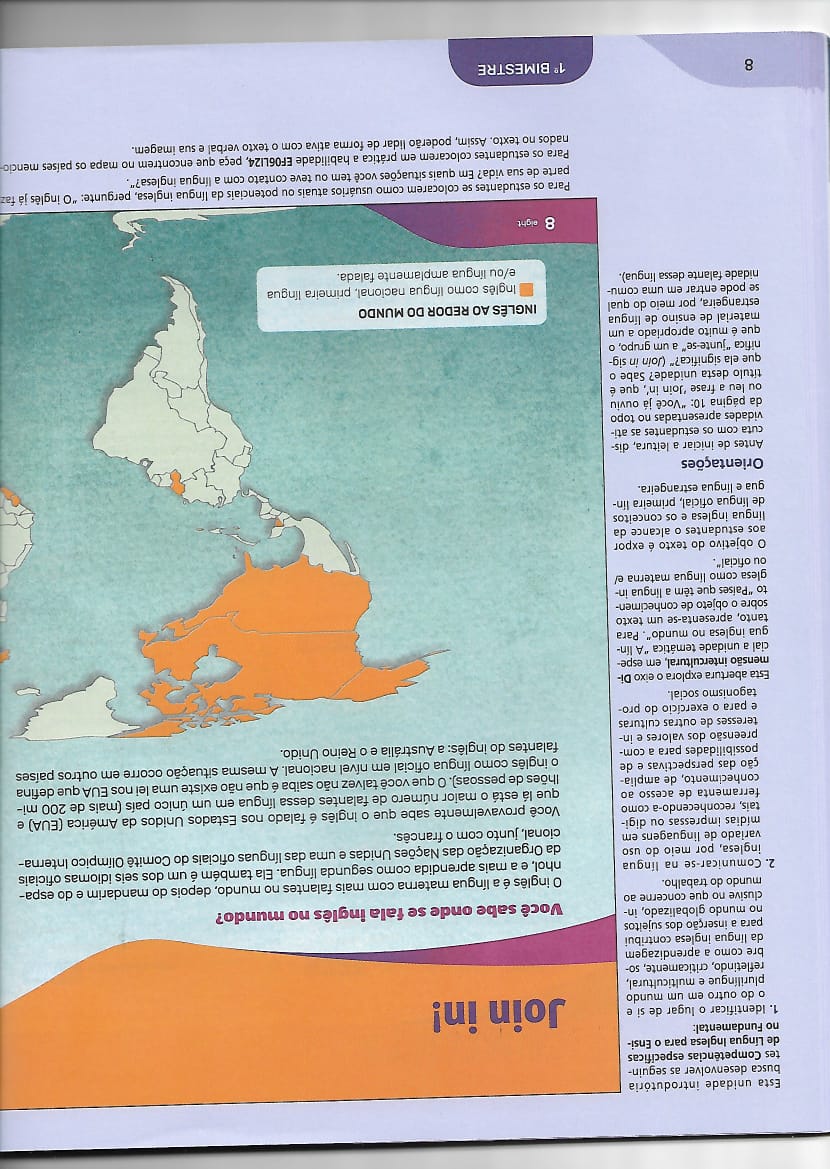 JOIN IN! 
(JUNTE-SE!)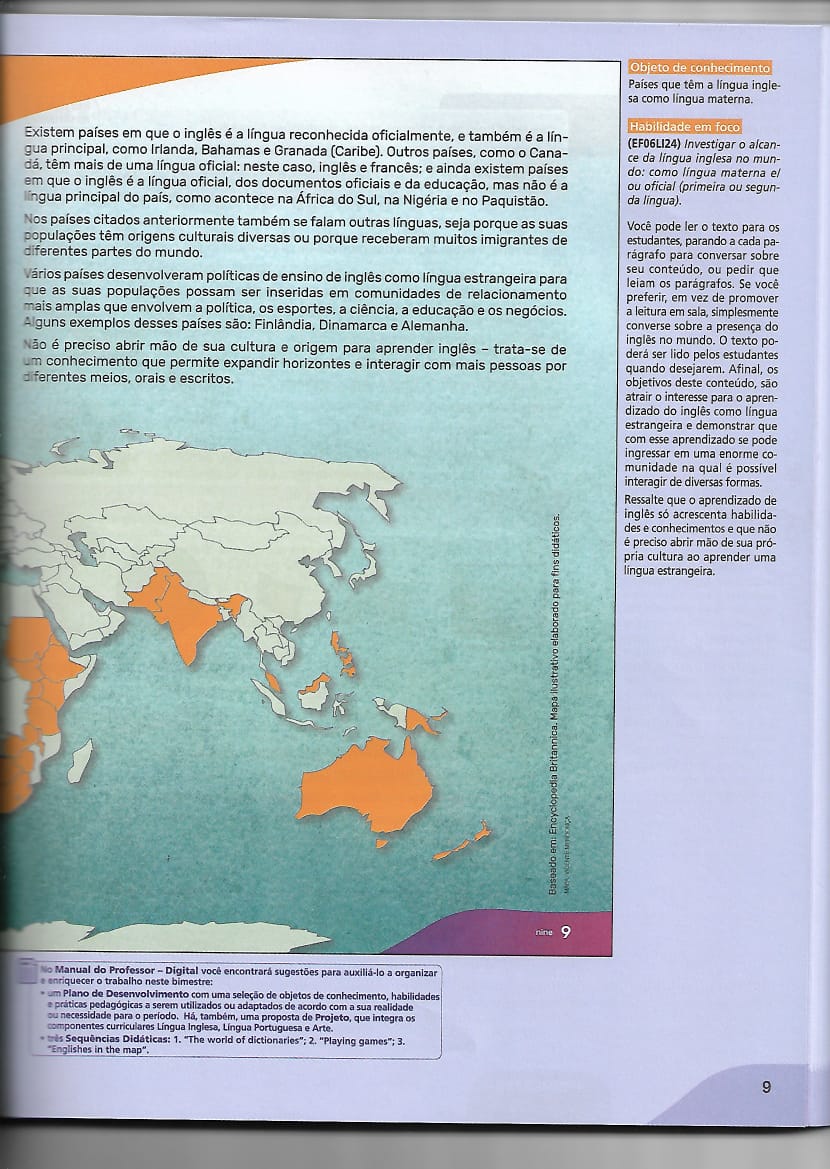 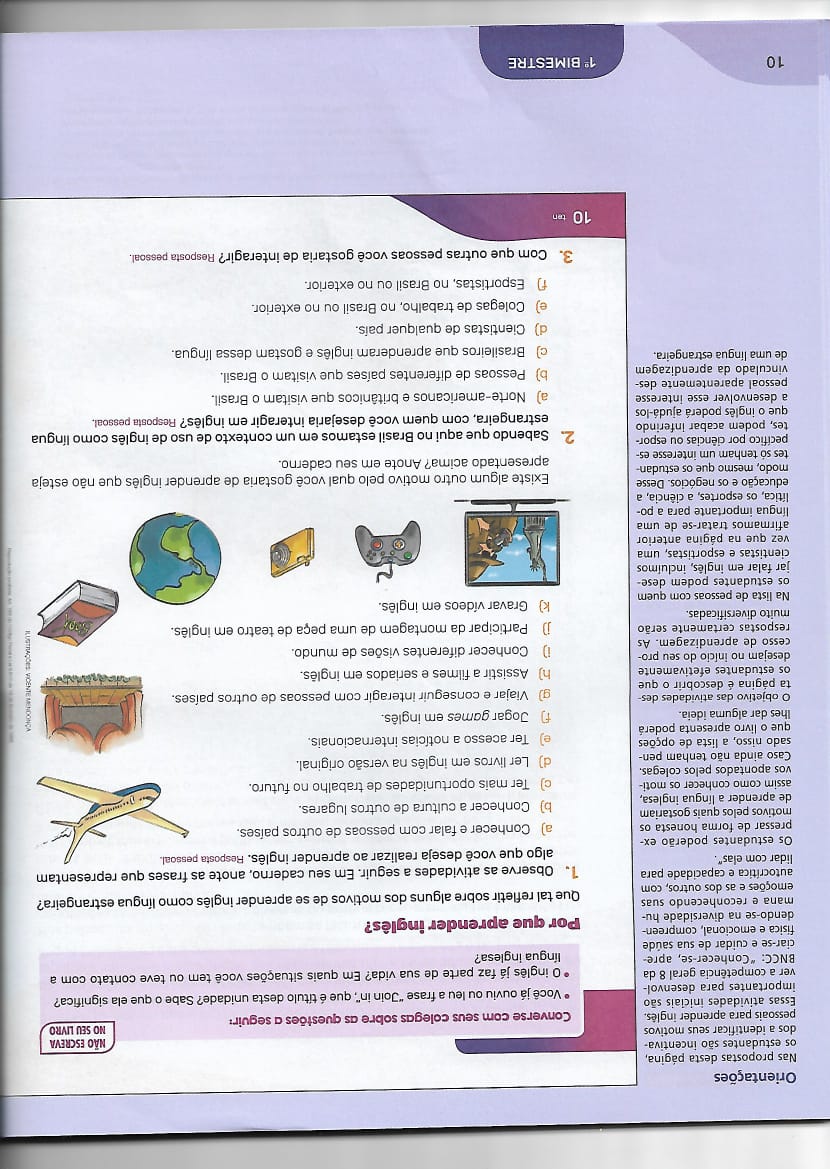 